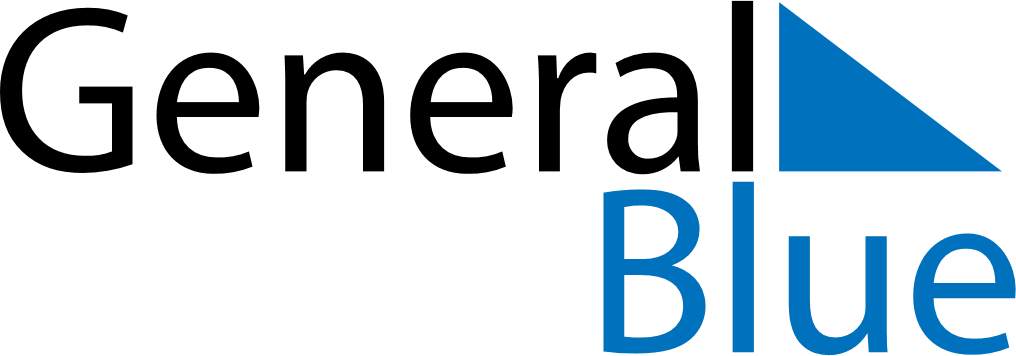 Moldova 2028 HolidaysMoldova 2028 HolidaysDATENAME OF HOLIDAYJanuary 1, 2028SaturdayNew Year’s DayJanuary 7, 2028FridayOrthodox ChristmasMarch 8, 2028WednesdayInternational Women’s DayApril 16, 2028SundayEaster SundayApril 17, 2028MondayEaster MondayApril 24, 2028MondayMemorial DayMay 1, 2028MondayLabour DayMay 9, 2028TuesdayVictory DayAugust 27, 2028SundayIndependence DayAugust 31, 2028ThursdayNational Language DayOctober 7, 2028SaturdayWine DayDecember 25, 2028MondayChristmas Day